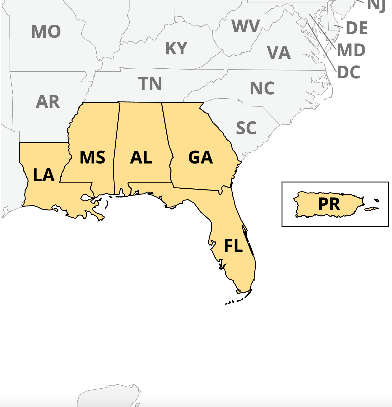 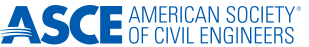 Region 52020 AwardsNOMINATION FORMSUBMITTAL DEADLINE: JULY 1, 2020(PLEASE TYPE OR PRINT)NomineeAward Descriptions:  Region 5 Civil Engineer of the Year is awarded annually to one recipient to recognize outstanding achievements of a practicing Civil Engineer that is active within the Region. Region 5 Younger Civil Engineer of the Year is awarded annually to one recipient to recognize outstanding achievements of a practicing Civil Engineer, age 35 or less that is active within the Region.Region 5 Engineering Student of the Year is awarded annually to one recipient to recognize an outstanding Civil Engineering or Civil Engineering Technology Student, enrolled in an undergraduate program and is active in ASCE within the Region.Region 5 Wall of Fame is a designation to honor Civil Engineers that have made a substantial contribution to ASCE, Region 5, and the Civil Engineering community.  Nominations will be considered annually, with no more than 3 candidates selected for the honor in a given year.Eligibility for the AwardNominees must be submitted by a Region 5 Section. Only 1 nomination per Section, per award, may be submitted each year.  The selection process is based on the nominees’ contributions to the region, society, profession, the public welfare, and/or humankind as listed under the purpose of the award.  Qualifications:  Nominee for Civil Engineer of the Year must be a licensed Professional Engineer and must be an ASCE Member in good standing. Nominee for Younger Civil Engineer of the Year must be an ASCE Member or Associate Member and must be an ASCE member in good standing.Nominee for Engineering Student of the Year must be an ASCE Student Member in good standing enrolled in an undergraduate Civil Engineering Student.Nominee for the Region 5 Wall of Fame must be a Fellow or Life Member of ASCE at least 55 years or older, made significant contributions to the Civil Engineering Profession, supported and promoted ASCE, Region 5, and the Civil Engineering Profession, and be endorsed by two Licensed Professional Engineers not on the Board of Directors of the nominating branch.Nomination CriteriaThe following sections present the award nomination criteria that will be considered. The information can be typed and submitted as attachments to this form, or the information can be entered electronically, lengthening the form as needed.  Nomination should be a maximum of 5 pages.  Points may be deducted if longer than 5 pages.ASCE Involvement: ASCE activities during the past five years, including offices held and awards (20 Points).Professional/Technical Society Involvement: Other professional/technical society activities during the past five years, including offices held and awards (20 Points).Civic and Humanitarian Organization Involvement: Civic and humanitarian organization activities in during the past five years, including positions held (20 Points).Engineering Achievements: Submit narrative supporting nominee’s project achievements (40 Points).Additional Requirements:A statement of 100 words maximum (one page, double spaced) that supports the nomination showing achievement in Civil Engineering. Statement will include description of awards received in recognition of Civil Engineering accomplishments.  NOTE: The statements of the nominees selected for the Civil Engineer of the Year Awards will be used in Region Award announcements and on the Region webpage.A nomination letter signed by the sponsor Section. (not included in total page count).A resume would be helpful to the judges but is not obligatory (not included in total page count).A photograph will be required from the winning nominees.Name and address of a local newspaper.Submittal RequirementsSubmittal Deadline:  JULY 1, 2020Send the completed form to the following address: alimm@bellsouth.net Award PresentationAward winners will be contacted by October 1, 2020.Awards will be presented at a local Section or Branch function.QuestionsFor questions, please contact Ali Mustapha at alimm@bellsouth.net Nominee's Name:  Nominee's Name:  (First)           	(M.I.)            (Last)   (credentials) (as you would like it to appear on the award)(First)           	(M.I.)            (Last)   (credentials) (as you would like it to appear on the award)(First)           	(M.I.)            (Last)   (credentials) (as you would like it to appear on the award)(First)           	(M.I.)            (Last)   (credentials) (as you would like it to appear on the award)(First)           	(M.I.)            (Last)   (credentials) (as you would like it to appear on the award)Award for which member is nominated:Award for which member is nominated:Award for which member is nominated:Award for which member is nominated:Award for which member is nominated:Award for which member is nominated:Award for which member is nominated:Civil Engineer of the YearCivil Engineer of the YearCivil Engineer of the YearCivil Engineer of the YearCivil Engineer of the YearYoung Civil Engineer (YCE) of the Year (Must be 35 years of age or less on July 1, 2020)Young Civil Engineer (YCE) of the Year (Must be 35 years of age or less on July 1, 2020)Young Civil Engineer (YCE) of the Year (Must be 35 years of age or less on July 1, 2020)Young Civil Engineer (YCE) of the Year (Must be 35 years of age or less on July 1, 2020)Young Civil Engineer (YCE) of the Year (Must be 35 years of age or less on July 1, 2020)Civil Engineering Student of the Year (Must be enrolled in an undergraduate program on July 1, 2020)Civil Engineering Student of the Year (Must be enrolled in an undergraduate program on July 1, 2020)Civil Engineering Student of the Year (Must be enrolled in an undergraduate program on July 1, 2020)Civil Engineering Student of the Year (Must be enrolled in an undergraduate program on July 1, 2020)Civil Engineering Student of the Year (Must be enrolled in an undergraduate program on July 1, 2020)Region 5 Wall of FameRegion 5 Wall of FameRegion 5 Wall of FameRegion 5 Wall of FameRegion 5 Wall of FameASCE Member Number:ASCE Member Number:ASCE Member Number:Number of Years as ASCE MemberNumber of Years as ASCE MemberNumber of Years as ASCE MemberASCE Member Grade:ASCE Member Grade:ASCE Member Grade:Student FellowAssociateLifeMemberDistinguishedDate of Birth:Date of Birth:Date of Birth:Company Name:Company Name:Company Name:Title:Title:Title:Work Address:Work Address:Work Address:Home Address:Home Address:Home Address:Email:Email:Email:Phone:Phone:Phone:Primary Area of Civil Engineering Practice:Primary Area of Civil Engineering Practice:Primary Area of Civil Engineering Practice:Registrations:Registrations:Registrations: